Российский союз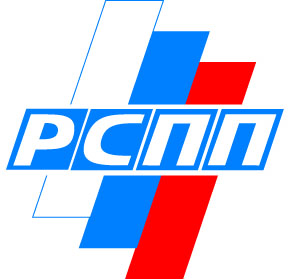 промышленникови предпринимателейКОМИССИЯ ПО ЖКХКОМИССИЯ ПО ЖИЛИЩНОЙ ПОЛИТИКЕ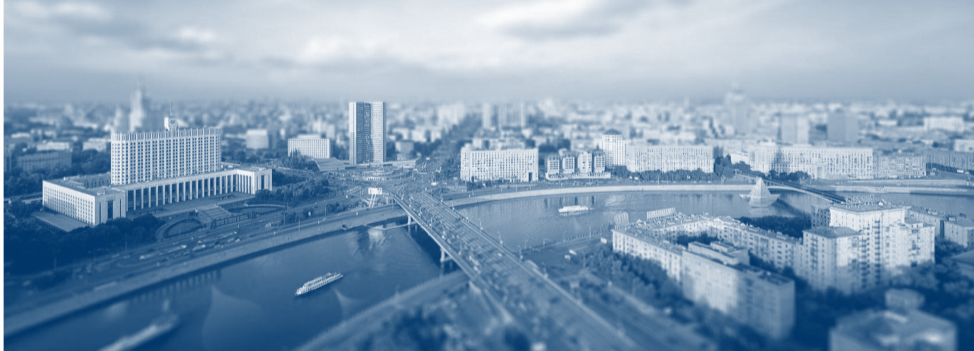 КОНФЕРЕНЦИЯ«Жилищное строительство и ЖКХ: инвестиционная привлекательность в новых экономических условиях»В условиях складывающейся неблагоприятной внешнеэкономической конъюнктуры и как следствие этого - новых экономических реалиях ведения предпринимательской деятельности, как представителям бизнес-сообщества, так и государству необходима продуманная стратегия развития жилищного строительства и ЖКХ. Жилищно-коммунальное хозяйство и жилищное строительство – это то, что касается каждого из нас каждый день. От состояния развития данных отраслей напрямую зависит развитие, как минимум,  двух десятков смежных отраслей. По итогам 2014 г. в РФ построено 81 млн. кв. м. жилья. Впервые в истории современной России были превышены показатели советского периода. Вместе с тем критическое состояние существующей жилищно-коммунальной инфраструктуры, износ инженерных коммуникаций,  существующий теплоэнергетический комплекс серьезно нуждаются в модернизации для обеспечения надежной и эффективной работы. Для изменения сложившейся ситуации необходимы инвестиции, измеряемые триллионами рублей. Такой объем финансирования невозможно обеспечить за счет бюджетных средств. А это означает, что необходимо формирование такой институциональной среды, которая позволит привлечь частные инвестиции в отрасль. 16 марта 2015 года в рамках официальной программы Недели российского бизнеса Комиссия РСПП по жилищно-коммунальному хозяйству и Комиссия РСПП по жилищной политике совместно проводят бизнес-конференцию «Жилищное строительство и ЖКХ: инвестиционная привлекательность в новых экономических условиях». Российский союзпромышленникови предпринимателей                                                                                         КОМИССИЯ ПО ЖКХ                                                                          КОМИССИЯ ПО ЖИЛИЩНОЙ ПОЛИТИКЕ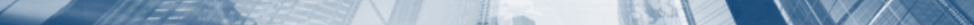 ПРИГЛАШЕНЫ К УЧАСТИЮ:Мень Михаил Александрович, Министр строительства и жилищно-коммунального хозяйства Российской Федерации;Шохин Александр Николаевич, Президент РСПП;Чуваев Александр Анатольевич, Председатель Комиссии РСПП по ЖКХ, Генеральный директор ОАО «Фортум»;Казинец Леонид Александрович, Председатель Комиссии РСПП по жилищной политике, Председатель Совета директоров ЗАО «Баркли»;Хованская Галина Петровна, Председатель комитета Государственной Думы по жилищной политике и жилищно-коммунальному хозяйству, член политической партии «Справедливая Россия»;Шаккум Мартин Люцианович, Первый Заместитель Руководителя фракции «Единая Россия» в Государственной Думе;Николаева Елена Леонидовна,  Первый заместитель председателя комитета Государственной Думы по жилищной политике и жилищно-коммунальному хозяйству, Президент Национального агентства малоэтажного и коттеджного строительства;Кравченко Вячеслав Михайлович, заместитель Министра энергетики Российской Федерации;Степашин Сергей Вадимович, Председатель наблюдательного совета государственной корпорации - Фонда содействия реформированию жилищно-коммунального хозяйства, Председатель Общественного совета при Минстрое РоссииБраверман Александр Арнольдович, Генеральный директор Федерального фонда содействия развитию жилищного строительства;Семеняка Александр Николаевич, Председатель Правления, Генеральный директор ОАО «Агентство по ипотечному жилищному кредитованию»;Вайнзихер Борис Феликсович, Генеральный директор ОАО «Волжская ТГК» (ЗАО «КЭС»);Кузнецов Михаил Варфоломеевич, Генеральный директор ООО «Сибирская генерирующая компания»; Довлатова Елена Владимировна, Исполнительный директор Российской ассоциации водоснабжения и водоотведения;Модератор конференции  -  Андрей Норкин, журналистФормат мероприятия: дискуссионная сессия в форме диалога бизнеса и властиВремя и место проведения: 16 марта, 12.00-14.00, отель «Ритц-Карлтон», адрес: Тверская улица, д. 3, зал «Бальный 1»В конференции примут участие более 100 участников: представители компаний - членов РСПП, ведущие участники российского сектора ЖКХ, руководители строительных, управляющих, инвестиционных компаний,  ресурсоснабжающих организаций, представители федеральных органов исполнительной власти и Государственной Думы Российской Федерации, руководители банков, отраслевых объединений и союзов, партнерств, а также ведущие эксперты отрасли.Российский союзпромышленникови предпринимателей                                                                                          КОМИССИЯ ПО ЖКХ                                                                          КОМИССИЯ ПО ЖИЛИЩНОЙ ПОЛИТИКЕПРОГРАММА11.00-12.00 Регистрация участников и приветственный кофе.12.00-12.10 Приветственное слово Президента РСПП – А.Н. Шохина12.10-12.30 Вступительное слово Министра строительства и жилищно-коммунального хозяйства Российской Федерации – М.А. Меня.12.30.-12.50 Приветственное слово Председателя Комиссии РСПП по ЖКХ А.Чуваева и приветственное слово Председателя Комиссии РСПП по жилищной политике Л. Казинца.12.50-14.00 Дискуссионная сессия. Модератор – А.В. Норкин.Вопросы к обсуждению: Стратегии и пути развития жилищного строительства и отрасли ЖКХ в условиях изменения макроэкономической ситуации;Оптимизация административных процедур и снижение регуляторной нагрузки на бизнес в сфере жилищного строительства и ЖКХ. Совершенствование законодательной базы; Доступность финансовых и земельных ресурсов для застройщиков жилья;Использование инновационных технологий в строительстве жилья;О присоединении строящихся объектов к инженерным сетям: совершенствование процедуры и стоимости;Влияние реформы теплоснабжения на привлечение инвестиций в ЖКХ и механизмы защиты потребителя от необоснованно высоких цен;Повышение прозрачности в отношениях между ресурсоснабжающими организациями, исполнителями коммунальных услуг и жителями;Развитие института ответственного и заинтересованного собственника общего имущества многоквартирного дома;Комплексное освоение территорий в целях строительства жилья экономического класса;Повышение конкуренции в сфере ЖКХ;Повышение платежной дисциплины потребителей за несвоевременную оплату жилищно-коммунальных услуг и энергоресурсов;Создание условий для развития энергосервиса в жилищной сфере и повышения энергоэффективности.13.40-14.00 Открытый микрофон14.00-14.15 Общение с прессой